Publicado en Alhaurín de la Torre, Málaga el 20/05/2019 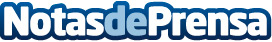 Los estudiantes de Alhaurín de la Torre proponen ‘Diez razones para dejarte’ contra la violencia de géneroSe trata de una campaña de concienciación entre los jóvenes, creada por los estudiantes del IES Capellanía y Huerta Alta y apoyada por el Ayuntamiento de la localidad con los fondos del Pacto de EstadoDatos de contacto:María Ángeles Yepes649422746Nota de prensa publicada en: https://www.notasdeprensa.es/los-estudiantes-de-alhaurin-de-la-torre Categorias: Nacional Música Sociedad Andalucia Solidaridad y cooperación http://www.notasdeprensa.es